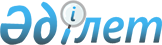 О внесении изменений в постановления Правительства Республики Казахстан
от 29 декабря 2000 года N 1956 и от 16 марта 2001 года N 353Постановление Правительства Республики Казахстан от 8 апреля 2004 года
N 387

      Правительство Республики Казахстан постановляет: 

      1. Внести в некоторые решения Правительства Республики Казахстан следующие изменения: 

      1) в  постановление  Правительства Республики Казахстан от 29 декабря 2000 года N 1956 "Об утверждении республиканской целевой научно-технической программы "Разработка, создание и развитие радиоэлектронных приборов и средств для информационно-телекоммуникационных систем" на 2001-2005 годы" (САПП Республики Казахстан, 2000 г., N 56, ст. 629): 

      в республиканской целевой научно-технической программе "Разработка, создание и развитие радиоэлектронных приборов и средств для информационно-телекоммуникационных систем" на 2001-2005 годы", утвержденной указанным постановлением: 

      в разделе 1 "Паспорт программы": 

      в абзаце "Объемы и источники финансирования": 

      цифры "690,0" заменить цифрами "727,7"; 

      слова "2004 год - 140 млн. тенге; 2005 год - 140 млн. тенге" заменить словами "2004 год - 155 млн. тенге; 2005 год - 162,7 млн. тенге"; 

      в разделе 6 "Необходимые ресурсы и источники их финансирования": 

      в абзаце втором: 

      цифры "690,0" заменить цифрами "727,7"; 

      слова "2004 год - 140 млн. тенге; 2005 год - 140 млн. тенге" заменить словами "2004 год - 155 млн. тенге; 2005 год - 162,7 млн. тенге"; 

      в разделе 8 "План мероприятий по реализации Программы "Разработка, создание и развитие радиоэлектронных приборов и средств для информационно-телекоммуникационных систем" на 2001-2005 годы": 

      графу 6 строки, порядковый номер 4, изложить в следующей редакции: 

      "Объем финансирования на 2001-2005 годы 727,7 млн. тенге бюджетных средств, в том числе по годам: 2001 год - 130 млн. тенге; 2002 год - 140 млн. тенге; 2003 год - 140 млн. тенге; 2004 год - 155 млн. тенге; 2005 год - 162,7 млн. тенге."; 

      2)  (утратил силу - постановлением Правительства РК от 23.04.2008  N 381 ) 

      2. Настоящее постановление вступает в силу со дня подписания.        Премьер-Министр 

      Республики Казахстан 
					© 2012. РГП на ПХВ «Институт законодательства и правовой информации Республики Казахстан» Министерства юстиции Республики Казахстан
				